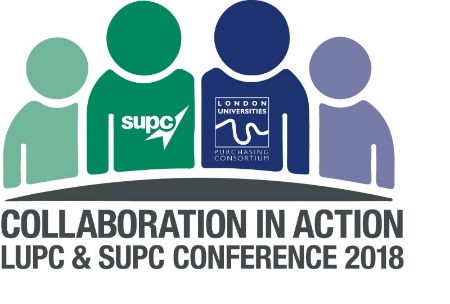 LUPC & SUPC Conference 2018Exhibition Booking FormDate:   		Thursday 24th May 2018Cost:	Gold Package = £2,000 + VATSilver Package = £1,750 + VATBronze Package = £1,500 + VATPlease see Terms and Conditions on Page 4Venue: 	County Hall, Riverside Building, Belvedere Road, London SE1 7PBBook:    	Exhibition spaces are very limited, so early booking and payment is advisable to secure your stand. Please send completed forms to events@lupc.ac.ukEach stand can accommodate a maximum of two individuals attending from your organisation:Exhibitor 1 (attending): I want to attend the LUPC & SUPC Conference 2018   I also want to attend the complimentary Drinks Reception afterwardsExhibitor 2 (attending):I want to attend the LUPC & SUPC Conference 2018   I also want to attend the complimentary Drinks Reception afterwardsPlease keep us informed of any changes to exhibition attendees from your company.If you wish us to copy in another colleague, who is not attending in person, into communications about Conference logistics please add their details here:Name:Email:Exhibition SpaceExhibition stand area: 2 x 2m exhibition stand area with 1.3m table (not shell scheme), two chairs, wi-fi and power available.Stands will be allocated on a first come first served basis.  The exhibition floor plan is available on the LUPC & SUPC Conference 2018 web page and we will update this weekly as stands are taken - www.lupc.ac.uk/conference2018 Please note, if you have an unusual space or staging requirements, please contact Laura Compton in advance to discuss if the venue can accommodate this.   Should the conference be fully booked when we receive your booking, would you like to join our waiting list?Yes  No   Full exhibitor instructions will be sent 3 weeks prior to the event. Please note early on that access for set-up is available the night beforehand and that there is no car parking on site (though public car parks in the vicinity).PaymentPlease note: your stand is not secure and may be offered to another waiting supplier if payment is not received within the 30 days of invoice.How do you wish to pay? Cheque      Online    BACS      	I authorise this booking and have read the Terms & Conditions belowPlease complete and return this booking form to events@lupc.ac.ukTerms & ConditionsCONFIRMATION AND JOINING INSTRUCTIONS: LUPC will confirm receipt of your booking form.  Full exhibitor instructions will be issued 3 weeks prior to the Conference/Reception.Please note that you will be invoiced once your booking form has been received.  Your stand will not be secured until payment has been received.  If invoice has not paid within 30 days of issue, the stand may be offered to other suppliers on the waiting list.   Please see cancellation charges. We regret that, should your company no longer be an LUPC/SUPC supplier as of 24th May 2018, we will need to refund your exhibition/sponsorship fee as we can only accept exhibitors from consortium approved suppliers.LUPC and SUPC reserve the right to decline bookings from aged debtors (outstanding debts and any interest accrued) and the right to insist all aged debts due to either consortia are paid in advance of 24th May 2018.CANCELLATIONS: If an exhibitor is unable to attend the event, please notify LUPC immediately in writing. Cancellation charges may be incurred as below:ConferenceIf a cancellation is made three calendar months before the event a 50% refund will be provided. If a cancellation is made less than three calendar months before the event, LUPC reserves the right to invoice suppliers for the full exhibition cost.Please notify LUPC as soon as possible if the names of exhibitors change from those on the booking form. Drinks ReceptionIn case of non-attendance without letting LUPC know in writing, or if a cancellation is made less than 10 working days before the event, LUPC reserves the right to invoice suppliers for an additional £30pp to cover catering and other sundry expenses incurred.  ACCEPTANCEBy receipt of this form we understand that you have read and agree to comply with the above terms and conditions.Please note, we may share information contained in this booking form with relevant parties in relation to the Conference & Exhibition. See LUPC’s Privacy Policy at www.lupc.ac.uk for details.Company name (as it should appear in Conference marketing): Organisation description (for Conference programme). Max. 50 wordsNameJob TitleEmailTelI have a specific dietary requirementPlease fill in ALL boxes:	Please fill in ALL boxes:	NameJob TitleEmailTelI have a specific dietary requirementRequired Stand Package (please tick)	Required Stand Package (please tick)	If you wish to, please specify preferred stand number within chosen package area (refer to Exhibition Floorplan at http://www.lupc.ac.uk/conference2018)Preferred stand numberGold Package - £2,000 + VAT1st choiceSilver Package - £1,750 + VAT2nd choiceBronze Package - £1,500 + VAT3rd choiceInvoice postal addressInvoice email addressPurchase order no. (if required)SignaturePrint nameJob title